   БАШҠОРТОСТАН РеспубликаҺы                                       РЕСПУБЛИКА  БАШКОРТОСТАН      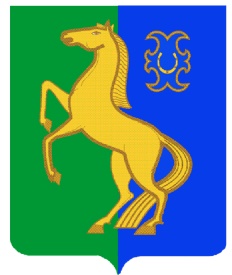                 ЙƏРМƏКƏЙ РАЙОны                                                                           АДМИНИСТРАЦИЯ        муниципаль районыныҢ                                                         СЕЛЬСКОГО  ПОСЕЛЕНИЯ ҺигеҘенсе   Март ауыл Советы                                      ВОСЬМОМАРТОВСКИЙ  СЕЛЬСОВЕТ                  ауыл билƏмƏҺе                                                                  МУНИЦИПАЛЬНОГО     РАЙОНА                                           ХАКИМИƏТЕ                                                                               ЕРМЕКЕЕВСКИЙ  РАЙОН 452188, 8-се Март   ис. а. Мəктəп   урамы, 9             452188,с. им. 8 Марта, ул. Школьная, 9  тел.факс(347 - 41)2-32-38                                       тел.факс (347 - 41) 2-32-38-                     ҠАРАР                            № 35           ПОСТАНОВЛЕНИЕ             « 20 » март  2019 й.                                               « 20» марта  2019 г. О внесении изменений в Постановление № 59/1 от 18.04.2016 г. «Об утверждения  схемы размещения нестационарных  торговых объектов на территории сельского поселения   Восьмомартовский  сельсовет муниципального района Ермекеевский район Республики Башкортостан»                    В соответствии с Федеральными законами от 06.10.2003  № 131-ФЗ «Об общих принципах организации местного самоуправления в Российской Федерации», от 28.12.2009 № 381-ФЗ «Об основах государственного регулирования торговой деятельности в Российской Федерации», Законом Республики Башкортостан от 14 июля 2010года № 296-З  «О регулировании торговой деятельности в Республике Башкортостан»,  Постановления Правительства Республики Башкортостан от 11.04.2011 № 98 «О порядке разработки и утверждения органами местного самоуправления схемы размещения нестационарных торговых объектов на территории  Республики Башкортостан», в целях упорядочивания мест размещения нестационарных торговых объектов на территории сельского поселения  Восьмомартовский  сельсовет  внести изменения в постановление № 59/1 от 18.04.2016 г. «Об утверждении схемы размещения нестационарных торговых объектов на территории сельского поселения Восьмомартовский сельсовет муниципального района Ермекеевский район Республики Башкортостан» в связи с добавлением в схему п.4                                         ПОСТАНОВЛЯЮ:1. Утвердить  прилагаемую схему размещения нестационарных торговых объектов на территории сельского поселения Восьмомартовский  сельсовет муниципального района Ермекеевский район Республики Башкортостан.( приложение №  1 ).3. Обнародовать данное постановление на информационном стенде                    администрации сельского поселения и сайте администрации сельского поселения и сети Интернет на сайте:  http://vosmartsp.ru 4. Направить в течение десяти дней в Государственный комитет Республики Башкортостан по торговле и защите прав потребителей данное постановление и схемы размещения нестационарных торговых объектов .  5. Контроль за выполнением настоящего постановления оставляю за собой.        Глава сельского  поселения        Восьмомартовский сельсовет                    А.З.Латыпова                                                                                                                          Приложение                                                                             к постановлению главы сельского поселения Восьмомартовскийсельсовет МР Ермекеевский район РБ№ 35 от 20.03.2019 г.С Х Е М Аразмещения нестационарных торговых  объектов на территории поселенияВосьмомартовский сельсовет муниципального района Ермекеевский район Республики Башкортостан№ п/пМесто расположения нестационарного торгового объекта Нестационарный торговый объект (указать какой)Специализациянестационарного торгового объектаПлощадь нестацио-нарного торгового объекта, кв.мСрок, период размещения нестационарного торгового объектаТребования к нестационарному торговому объекту, планируемому к размещению1с.Новошахово, ул.Садовая,  5 м от дома  46временные сооружения, конструкции, передвижные сооружениясмешанный тип10не ограниченСоблюдение санитарных норм и правил, пожарной безопасности, охраны окружающей среды2С.им.8 Марта, ул. Советская, 3 м от дома  8временные сооружения, конструкции, передвижные сооружениясмешанный тип20не ограниченСоблюдение санитарных норм и правил, пожарной безопасности, охраны окружающей среды3с.им.8 Марта, ул. Грачева, 3 м от дома 3временные сооружения, конструкции, передвижные сооружениясмешанный тип12не ограниченСоблюдение санитарных норм и правил, пожарной безопасности, охраны окружающей среды4с.Знаменка,ул.Восточная, 3 м от дома 10временные сооружения, конструкции, передвижные сооружениясмешанный тип10не ограниченСоблюдение санитарных норм и правил, пожарной безопасности, охраны окружающей среды5с.Знаменка, ул. Западная,  12 м от дома 9временные сооружения, конструкции, передвижные сооружениясмешанный тип15не ограниченСоблюдение санитарных норм и правил, пожарной безопасности, охраны окружающей среды6д.Талды-Булак, ул. Железнодорожная, 15 м от дома 17временные сооружения, конструкции, передвижные сооружениясмешанный тип15не ограниченСоблюдение санитарных норм и правил, пожарной безопасности, охраны окружающей среды